Приложение № 1к распоряжению администрацииГромовского сельского поселения№ 87 от 25.09.2023г.(проект постановления)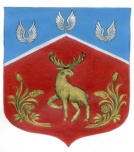 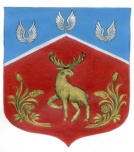 Администрация Громовского сельского поселения Приозерского муниципального района Ленинградской областиПОСТАНОВЛЕНИЕ  «    » ноября 2023 г.	                            № -----                      В соответствии со статьей 44 Федерального закона от 31 июля 2020 г. № 248-ФЗ «О государственном контроле (надзоре) и муниципальном контроле в Российской Федерации», постановлением Правительства Российской Федерации от 25 июня 2021 г. № 990 «Об утверждении Правил разработки и утверждения контрольными (надзорными) органами программы профилактики рисков причинения вреда (ущерба) охраняемым законом ценностям», Устава администрации Громовского сельского поселения, решение совета депутатов МО Громовское сельское поселение от 28.09.2021г. № 111 «Об утверждении   положения о муниципальном контроле на автомобильном транспорте и в дорожном хозяйстве на территории муниципального образования Громовское сельское поселение муниципального образования Приозерский муниципальный район Ленинградской области ПОСТАНОВЛЯЕТ:Утвердить утверждении программу профилактики рисков причинения вреда (ущерба) охраняемым законом ценностям по муниципальному контролю на автомобильном транспорте и в дорожном хозяйстве на территории Громовского сельского поселения Приозерского муниципального района Ленинградской области на 2024 год согласно приложению.Опубликовать настоящее постановление в сетевом издании СМИ и на сайте администрации Громовского сельского поселения Приозерского муниципального района Ленинградской области www.admingromovo.ru. Постановление вступает в силу с момента его официального опубликования.Контроль за исполнением настоящего постановления оставляю за собой.Глава администрации                     	                                                                     А.П. Кутузов Исп. Юнусова З.Р.Разослано: дело-1, прокуратура-1, СМИ-2Приложениек Постановлению администрацииГромовское сельское поселение№ --- от    2023 г.ПРОГРАММАПрограмма профилактики рисков причинения вреда (ущерба) охраняемым законом ценностям по муниципальному контролю на автомобильном транспорте и в дорожном хозяйстве на территории Громовского сельского поселения Приозерского муниципального района Ленинградской области на 2024 годПАСПОРТпрограммыОбщее положение       Настоящая Программа профилактики рисков причинения вреда (ущерба) охраняемым законом ценностям по муниципальному контролю в сфере благоустройства на территории Громовского сельского поселения на 2024 год (далее – Программа профилактики) разработана в соответствии со статьей 44 Федерального закона от 31 июля 2020 г. № 248-ФЗ «О государственном контроле (надзоре) и муниципальном контроле в Российской Федерации», постановлением Правительства Российской Федерации от 25 июня 2021 г. № 990 «Об утверждении Правил разработки и утверждения контрольными (надзорными) органами программы профилактики рисков причинения вреда (ущерба) охраняемым законом ценностям», решение совета депутатов МО Громовское сельское поселение от 28.09.2021г. № 111 «Об утверждении   положения о муниципальном контроле в на автомобильном транспорте и в дорожном хозяйстве на территории муниципального образования Громовское сельское поселение муниципального образования Приозерский муниципальный район Ленинградской области» и предусматривает комплекс мероприятий по профилактике рисков причинения вреда (ущерба) охраняемым законом ценностям при осуществлении муниципального контроля в сфере благоустройства на территории Громовского сельского поселения (далее - муниципальный контроль).2. Цели и задачи реализации программы профилактикиОсновными целями Программы профилактики являются:стимулирование добросовестного соблюдения обязательных требований всеми контролируемыми лицами; устранение условий, причин и факторов, способных привести к нарушениям обязательных требований и (или) причинению вреда (ущерба) охраняемым законом ценностям; создание условий для доведения обязательных требований до контролируемых лиц, повышение информированности о способах их соблюдения.Проведение профилактических мероприятий программы профилактики направлено на решение следующих задач:1) укрепление системы профилактики нарушений рисков причинения вреда (ущерба) охраняемым законом ценностям;2) оценка возможной угрозы причинения, либо причинения вреда жизни, здоровью граждан, выработка и реализация профилактических мер, способствующих ее снижению;3) выявление факторов угрозы причинения, либо причинения вреда жизни, здоровью граждан, причин и условий, способствующих нарушению обязательных требований, определение способов устранения или снижения угрозы причинения вреда (ущерба).3. Перечень профилактических мероприятий, сроки (периодичность) их проведения4. Показатели результативности и эффективности Программы профилактикиОценка результативности и эффективности Программы профилактики осуществляется по годам в течение всего срока реализации Программы профилактики и (при необходимости) после ее реализации.В разделе дается описание поддающихся количественной оценке ожидаемых результатов реализации Программы профилактики, включая как непосредственные результаты (реализованные мероприятия и их итоги), так и конечные результаты (социальный и экономический эффект от реализованных мероприятий).Показатели по профилактическим мероприятиям информирование, консультирование и выдача предостережения:Ввиду того, что Программа профилактики утверждается впервые данный раздел не может быть заполнен полностью и подлежит корректировке в течение текущего года. «Об утверждении программы профилактики рисков причинения вреда (ущерба) охраняемым законом ценностям по муниципальному контролю на автомобильном транспорте и в дорожном хозяйстве на территории Громовского сельского поселения Приозерского муниципального района Ленинградской области на 2024 год» Наименование программыМуниципальная программа профилактики рисков причинения вреда (ущерба) охраняемым законом ценностям по муниципальному контролю на автомобильном транспорте и в дорожном хозяйстве на территории Громовского сельского поселения Приозерского муниципального района Ленинградской области на 2024 годОснования для разработки программыВ соответствии со статьей 44 Федерального закона от 31 июля 2020 г. № 248-ФЗ «О государственном контроле (надзоре) и муниципальном контроле в Российской Федерации», постановлением Правительства Российской Федерации от 25 июня 2021 г. № 990 «Об утверждении Правил разработки и утверждения контрольными (надзорными) органами программы профилактики рисков причинения вреда (ущерба) охраняемым законом ценностям», Устава администрации Громовского сельского поселения, решение совета депутатов МО Громовское сельское поселение от 28.09.2021г. № 111 «Об утверждении   положения о муниципальном контроле на автомобильном транспорте и в дорожном хозяйстве на территории муниципального образования Громовское сельское поселение муниципального образования Приозерский муниципальный район Ленинградской области»ЗаказчикпрограммыАдминистрация Громовского сельского поселенияИсполнители программыАдминистрация Громовского сельского поселенияЦель программы- стимулирование добросовестного соблюдения обязательных требований всеми контролируемыми лицами; - устранение условий, причин и факторов, способных привести к нарушениям обязательных требований и (или) причинению вреда (ущерба) охраняемым законом ценностям; - создание условий для доведения обязательных требований до контролируемых лиц, повышение информированности о способах их соблюдения.Задачи программы- укрепление системы профилактики нарушений рисков причинения вреда (ущерба) охраняемым законом ценностям;- оценка возможной угрозы причинения, либо причинения вреда жизни, здоровью граждан, выработка и реализация профилактических мер, способствующих ее снижению;- выявление факторов угрозы причинения, либо причинения вреда жизни, здоровью граждан, причин и условий, способствующих нарушению обязательных требований, определение способов устранения или снижения угрозы причинения вреда (ущерба).Целевые показатели (индикаторы) программы-Полнота информации, размещенной на официальном сайте Громовского сельского поселения в сети «Интернет» в соответствии с частью 3 статьи 46 Федерального закона от 31 июля 2020 г. № 248-ФЗ «О государственном контроле (надзоре) и муниципальном контроле в Российской Федерации»- Удовлетворенность контролируемых лиц консультированием контрольного органа- Количество проведенных профилактических мероприятийСроки и этапы реализации программы2024  годОбъемы и источники финансирования программы                                       Мероприятия носят организационный характер и не требуют финансирования   Ожидаемые результаты  реализации Программы- укрепление системы профилактики нарушений рисков причинения вреда (ущерба) охраняемым законом ценностям;- предупреждение и пресечение факторов угрозы причинения, либо причинения вреда жизни, здоровью граждан, причин и условий, способствующих нарушению обязательных требований, определение способов устранения или снижения угрозы причинения вреда (ущерба).Контроль за реализацией ПрограммыКонтроль за реализацией Программы осуществляется главой Громовского сельского поселения№ п/п Наименование мероприятияСрок исполненияответственное лицо за реализацию1.ИнформированиепостоянноСпециалист администрации  Громовского сельского поселения ответственный за данный муниципальный контроль  Размещение сведений, касающихся осуществления муниципального контроля на официальном сайте Громовского сельского поселения в сети «Интернет» и средствах массовой информации:1) тексты нормативных правовых актов, регулирующих осуществление муниципального контроля;2) сведения об изменениях, внесенных в нормативные правовые акты, регулирующие осуществление муниципального контроля, о сроках и порядке их вступления в силу;3) перечень нормативных правовых актов с указанием структурных единиц этих актов, содержащих обязательные требования, оценка соблюдения которых является предметом контроля, а также информацию о мерах ответственности, применяемых при нарушении обязательных требований, с текстами в действующей редакции;4) руководство по соблюдению обязательных требований, разработанные и утвержденные в соответствии с Федеральным законом №247-ФЗ от 31 июля 2021 «Об обязательных требованиях в Российской Федерации»;5) перечень индикаторов риска нарушения обязательных требований;6) перечень объектов контроля;7) исчерпывающий перечень сведений, которые могут запрашиваться контрольным органом у контролируемого лица;8) сведения о способах получения консультаций по вопросам соблюдения обязательных требований.постоянноСпециалист администрации  Громовского сельского поселения ответственный за данный муниципальный контроль  2.Объявление предостереженияпри наличии у должностного лица сведений о готовящихся нарушениях обязательных требований или признаках нарушений обязательных требований Специалист администрации  Громовского сельского поселения ответственный за данный муниципальный контроль  2.при наличии у должностного лица сведений о готовящихся нарушениях обязательных требований или признаках нарушений обязательных требований Специалист администрации  Громовского сельского поселения ответственный за данный муниципальный контроль  3. КонсультированиеПри поступлении обращения от контролируемого лица по вопросам, связанным с организацией и осуществлением муниципального контроляСпециалист администрации  Громовского сельского поселения ответственный за данный муниципальный контроль  Осуществляется должностным лицом уполномоченного органа:по телефону;посредством видео-конференц-связи; на личном приеме;посредством письменного ответа.При поступлении обращения от контролируемого лица по вопросам, связанным с организацией и осуществлением муниципального контроляСпециалист администрации  Громовского сельского поселения ответственный за данный муниципальный контроль  № п/пНаименование показателяВеличина1.Полнота информации, размещенной на официальном сайте администрации Громовского сельского поселения в сети «Интернет» в соответствии с частью 3 статьи 46 Федерального закона от 31 июля 2020 г. № 248-ФЗ «О государственном контроле (надзоре) и муниципальном контроле в Российской Федерации»100%2.Удовлетворенность контролируемых лиц консультированием контрольного органаобращения в 2023 году не поступали3.Количество проведенных профилактических мероприятий-